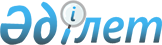 "Мұнай өнімдерін өндіру және өткізу мониторингінің жүзеге асырылу қағидаларын бекіту туралы" Қазақстан Республикасы Энергетика министрінің 2015 жылғы 27 наурыздағы № 236 бұйрығына өзгерістер мен толықтыру енгізу туралыҚазақстан Республикасы Энергетика министрінің 2016 жылғы 27 маусымдағы № 276 бұйрығы. Қазақстан Республикасының Әділет министрлігінде 2016 жылы 28 шілдеде № 14027 болып тіркелді.
      "Мұнай өнімдерінің жекелеген түрлерін өндіруді және олардың айналымын мемлекеттік реттеу туралы" Қазақстан Республикасының 2011 жылғы 20 шілдедегі Заңының 7-бабының 5) тармақшасына және "Мемлекеттік статистика туралы" Қазақстан Республикасының 2010 жылғы 19 наурыздағы Заңының 16-бабы 3-тармағының 2) тармақшасына сәйкес БҰЙЫРАМЫН:
      1. "Мұнай өнімдерін өндіру және өткізу мониторингінің жүзеге асырылу қағидаларын бекіту туралы" Қазақстан Республикасы Энергетика министрінің 2015 жылғы 27 наурыздағы № 236 бұйрығына (Нормативтік құқықтық актілерді мемлекеттік тіркеу тізілімінде № 10950 болып тіркелді, "Әділет" ақпараттық-құқықтық жүйесінде 2015 жылғы 5 маусымда жарияланды) мынадай өзгерістер мен толықтыру енгізілсін:
      көрсетілген бұйрықпен бекітілген Мұнай өнімдерін өндіру және өткізу мониторингінің жүзеге асырылу қағидаларында:
      2-тармақтағы 4) және 6) тармақшалары мынадай редакцияда жазылсын:
      "4) мұнай өнімдерін өндіруші – меншік құқығында және (немесе) өзге де заңды негіздерде мұнай өңдеу зауыты бар және өндіріс паспортына сәйкес мұнай өнімдерін өндіруді, сондай-ақ өндірілген меншікті мұнай өнімдерін өткізуді және (немесе) алыс-беріс шикізатын қайта өңдеу өнімі болып табылатын мұнай өнімдерін беруді жүзеге асыратын заңды тұлға; 
      6) мұнай өнімдерін көтерме сауда арқылы беруші – мұнай өнімдерін өндірушілерден, мұнай берушілерден және (немесе) импорттаушылардан одан әрі өткізу мақсаттары үшін мұнай өнімдерін сатып алуды жүзеге асыратын дара кәсіпкер немесе заңды тұлға;";
      3-тармақ жаңа редакцияда жазылсын:
      "3. Мұнай өнімдерінің өндірісі мен айналымының мониторингін мұнай өнімдерін өндіру саласындағы уәкілетті орган жүзеге асырады және ол:
      1) Қазақстан Республикасында олардың өндірілетін мұнай өнімдері көлемінің түрлері бойынша мониторингін;
      2) Қазақстан Республикасында мұнай өнімдерін сату, оның ішінде мұнай өнімдерін экспорттау және импорттау мониторингін;
      3) Қазақстан Республикасында өндірілетін мұнай өнімдерінің көтерме және бөлшек саудадағы бағаларының мониторингін;
      4) мұнай өнімдерінің облыстарға, республикалық маңызы бар қала мен астанаға қажеттілігінің мониторингін қамтиды;
      5) Қазақстан Республикасының аумағында орналасқан мұнай базаларындағы мұнай өнімдерінің көлемін мониторингілеу.".
      12-тармақ мынадай редакцияда жазылсын:
      "12. Мұнай өнімдерін экспорттау және импорттау мониторингі бойынша ақпаратты кеден ісі мәселелері жөніндегі уәкілетті орган әр айдың 15-күніне дейін осы Қағидалардың 16-қосымшасына сәйкес ұсынатын деректер негізінде мұнай өнімдерін өндіру саласындағы уәкілетті орган қалыптастырады.";
      көрсетілген Қағидалардың 1, 2, 3, 4, 5, 6, 7, 8, 9, 10, 11, 12, 13, 14, 15 қосымшалары осы бұйрықтың 1-ші қосымшасына сәйкес жаңа редакцияда жазылсын; 
      осы бұйрықтың 2-қосымшасы 16 және 17-қосымшасымен толықтырылсын;
      2. Қазақстан Республикасы Энергетика министрлігінің Мұнай өнеркәсібін дамыту департаменті Қазақстан Республикасының заңнамасында белгіленген тәртіппен:
      1) осы бұйрықты Қазақстан Республикасының Әділет министрлігінде мемлекеттік тіркеуді;
      2) осы бұйрық Қазақстан Республикасы Әділет министрлігінде мемлекеттік тіркелгеннен кейін оның көшірмелерін күнтізбелік он күн ішінде мерзімді баспа басылымдарында және "Әділет" ақпараттық-құқықтық жүйесінде ресми жариялауға, сондай-ақ тіркелген бұйрықты алған күннен бастап бес жұмыс күні ішінде Қазақстан Республикасы Әділет министрлігінің "Республикалық құқықтық ақпарат орталығы" шаруашылық жүргізу құқығындағы республикалық мемлекеттік кәсіпорнына жіберуді;
      3) осы бұйрықты Қазақстан Республикасы Энергетика министрлігінің ресми интернет-ресурсында және мемлекеттік органдардың интранет-порталында орналастыруды;
      4) осы бұйрықты Қазақстан Республикасының Әділет министрлігінде мемлекеттік тіркегеннен кейін он жұмыс күні ішінде Қазақстан Республикасы Энергетика министрлігінің Заң қызметі департаментіне осы тармақтың 2) және 3) тармақшаларымен көзделген іс-шаралардың орындалуы туралы мәліметтерді беруді қамтамасыз етсін.
      3. Осы бұйрықтың орындалуын бақылау жетекшілік ететін Қазақстан Республикасының энергетика вице-министріне жүктелсін.
      4. Осы бұйрық алғашқы ресми жарияланған күнінен кейін күнтізбелік он күн өткен соң қолданысқа енгізіледі.
      "КЕЛІСІЛДІ"   
      Қазақстан Республикасының   
      Қаржы министрі   
      _____________ Б. Сұлтанов   
      2016 жылғы 29 маусым
      "КЕЛІСІЛДІ"   
      Қазақстан Республикасы   
      Ұлттық экономика министрлігі   
      Статистика комитетінің төрағасы   
      _____________ Н. Айдапкелов   
      2016 жылғы 28 маусым
      Әкімшілік деректер жинауға арналған нысан Мұнайдың және мұнай өнімдерінің қозғалысы жөніндегі
тәуліктік ақпарат
      20___ жылғы ______ есепті кезең
      БСН _____________
      Индексі: № КМӨЗӨП-1 Нысан
      Мерзімділігі: күніне бір рет 
      Кім ұсынады: Қазақстан Республикасының мұнай өнімдерін өндірушілері
      Кімге ұсынады: "Мұнай-газ ақпараттық талдау орталығы" АҚ
      Ұсыну мерзімі: күн сайын, астана уақытымен сағат 04:00 дейін
      _________________________________________________
      (мұнай өнімдерін өндіруші атауы) (күні, айы, жылы)
            Жауапты басшы:                                 (қолы, күні және
               Т.А.Ә.                               мөрі (болған жағдайда))
             Орындаушы:                                   (қолы және күні)
               Т.А.Ә.
             Телефон:
      Ескертпе: "Мұнайдың және мұнай өнімдерінің қозғалысы жөніндегі тәуліктік ақпарат" нысанын толтыру бойынша Түсініктеме осы нысанға сәйкес қосымшасында келтірілген
      нысан                 "Мұнайдың және мұнай өнімдерінің қозғалысы жөніндегі тәуліктік
ақпарат" нысанын толтыру бойынша түсініктеме
      1. "Мұнайдың және мұнай өнімдерінің қозғалысы жөніндегі тәуліктік ақпарат" нысаны "Мұнай өнімдерінің жекелеген түрлерін өндіруді және олардың айналымын мемлекеттік реттеу туралы" Қазақстан Республикасының 2011 жылғы 20 шілдедегі Заңының 7-бабының 5) тармақшасына сәйкес әзірленді.
      2. "Мұнайдың және мұнай өнімдерінің қозғалысы жөніндегі тәуліктік ақпарат" нысанын орналасқан жері бойынша мұнай өнімдерін өндіруші болып табылатын заңды тұлғалар күн сайын, астана уақытымен сағат 04:00 дейін осы Қағидалардың 1-қосымшасына сәйкес ұсынады. 
      3. Кестедегі нысан мынадай түрде толтырылады:
      1-бағанда бір тәулікте шикі мұнай және (немесе) газ конденсаты түсімі көрсетіледі (тонна);
      2-бағанда айдың басынан бастап шикі мұнай және (немесе) газ конденсаты түсімі көрсетіледі (тонна);
      3-бағанда бір тәулікте шикі мұнай және (немесе) газ конденсатын өңдеу көрсетіледі (тонна);
      4-бағанда айдың басынан бастап шикі мұнай және (немесе) газ конденсатын өңдеу көрсетіледі (тонна).
      Әкімшілік деректер жинауға арналған нысан Мұнай өнімдерін жөнелту жөніндегі тәуліктік ақпарат
      20___ жылғы ______ есепті кезең
      БСН _____________
      Индексі: № КМӨЗӨП-1 Нысан
      Мерзімділігі: күніне бір рет
      Кім ұсынады: Қазақстан Республикасының мұнай өнімдерін өндірушілері
      Кімге ұсынады: "Мұнай-газ ақпараттық талдау орталығы" АҚ
      Ұсыну мерзімі: күн сайын, астана уақытымен сағат 11:00 дейін
      _________________________________________________
      (мұнай өнімдерін өндіруші атауы) (күні, айы, жылы)
            Жауапты басшы:                                 (қолы, күні және
               Т.А.Ә.                               мөрі (болған жағдайда))
             Орындаушы:                                   (қолы және күні)
               Т.А.Ә.
             Телефон:
      Ескертпе: "Мұнай өнімдерін жөнелту жөніндегі тәуліктік ақпарат" нысанын толтыру бойынша Түсініктеме осы нысанға сәйкес қосымшасында келтірілген
      нысан               "Мұнай өнімдерін жөнелту жөніндегі тәуліктік ақпарат" нысанын
толтыру бойынша түсініктеме
      1. "Мұнай өнімдерін жөнелту жөніндегі тәуліктік ақпарат" нысаны "Мұнай өнімдерінің жекелеген түрлерін өндіруді және олардың айналымын мемлекеттік реттеу туралы" Қазақстан Республикасының 2011 жылғы 20 шілдедегі Заңының 7-бабының 5) тармақшасына сәйкес әзірленді.
      2. "Мұнай өнімдерін жөнелту жөніндегі тәуліктік ақпарат" нысанын орналасқан жері бойынша мұнай өнімдерін өндіруші болып табылатын заңды тұлғалар күн сайын, астана уақытымен сағат 11:00 дейін осы Қағидалардың 2-қосымшасына сәйкес ұсынады.
      3. Кестедегі нысан мынадай түрде толтырылады:
      1-бағанда Астана, Алматы қалалары және облыстар көрсетіледі;
      2-бағанда бір тәуліктегі және айдың басынан бастап бензин туралы ақпарат көрсетіледі (тонна);
      3-бағанда бір тәуліктегі және айдың басынан бастап дизель отыны туралы ақпарат көрсетіледі (тонна);
      4-бағанда бір тәуліктегі және айдың басынан бастап авиакеросин туралы ақпарат көрсетіледі (тонна);
      5-бағанда бір тәуліктегі және айдың басынан бастап мазут туралы ақпарат көрсетіледі (тонна);
      6-бағанда бір тәуліктегі және айдың басынан бастап сұйытылған көмірсутекті газ туралы ақпарат көрсетіледі (тонна).
      Әкімшілік деректер жинауға арналған нысан Мұнай өнімдерінің әлеуметтік маңызы бар түрлерін жөнелту
жөніндегі тәуліктік ақпарат
      20___ жылғы ______ есепті кезең
      БСН _____________
      Индексі: № КМӨЗӨП-1 Нысан
      Мерзімділігі: күніне бір рет
      Кім ұсынады: Қазақстан Республикасының мұнай өнімдерін өндірушілері
      Кімге ұсынады: "Мұнай-газ ақпараттық талдау орталығы" АҚ
      Ұсыну мерзімі: күн сайын, астана уақытымен сағат 11:00 дейін
      _________________________________________________
      (мұнай өнімдерін өндіруші атауы) (күні, айы, жылы)
            Жауапты басшы:                                 (қолы, күні және
               Т.А.Ә.                               мөрі (болған жағдайда))
             Орындаушы:                                   (қолы және күні)
               Т.А.Ә.
             Телефон:
      Ескертпе: "Мұнай өнімдерінің әлеуметтік маңызы бар түрлерін жөнелту жөніндегі тәуліктік ақпарат" нысанын толтыру бойынша Түсініктеме осы нысанға сәйкес қосымшасында келтірілген 
      Нысан               "Мұнай өнімдерінің әлеуметтік маңызы бар түрлерін жөнелту
жөніндегі тәуліктік ақпарат" нысанын толтыру бойынша
түсініктеме
      1. "Мұнай өнімдерінің әлеуметтік маңызы бар түрлерін жөнелту жөніндегі тәуліктік ақпарат" нысаны "Мұнай өнімдерінің жекелеген түрлерін өндіруді және олардың айналымын мемлекеттік реттеу туралы" Қазақстан Республикасының 2011 жылғы 20 шілдедегі Заңының 7-бабының 5) тармақшасына сәйкес әзірленді.
      2. "Мұнай өнімдерінің әлеуметтік маңызы бар түрлерін жөнелту жөніндегі тәуліктік ақпарат" нысанын орналасқан жері бойынша мұнай өнімдерін өндіруші болып табылатын заңды тұлғалар күн сайын, астана уақытымен сағат 11:00 дейін осы Қағидалардың 3-қосымшасына сәйкес ұсынады.
      3. Кестедегі нысан мынадай түрде толтырылады:
      1-бағанда Астана, Алматы қалалары және облыстар көрсетіледі;
      2-бағанда бір тәуліктегі және айдың басынан бастап Аи-80 бензині туралы ақпарат көрсетіледі (тонна);
      3-бағанда бір тәуліктегі және айдың басынан бастап Аи-92/93 отыны туралы ақпарат көрсетіледі (тонна);
      4-бағанда бір тәуліктегі және айдың басынан бастап дизель отыны туралы ақпарат көрсетіледі (тонна);
      5-бағанда бір тәуліктегі және айдың басынан бастап ауыл шаруашылық тауар өндіруші үшін дизель туралы ақпарат көрсетіледі (тонна);
      6-бағанда ескертпе көрсетіледі.
      Әкімшілік деректер жинауға арналған нысан Мұнай өнімдерін өндіру жөніндегі ай сайынғы ақпарат
      20___ жылғы есепті кезең
      БСН _____________
      Индексі: № КМӨЗӨП-1 Нысан
      Мерзімділігі: әр айда бір рет
      Кім ұсынады: Қазақстан Республикасының мұнай өнімдерін өндірушілері
      Кімге ұсынады: "Мұнай-газ ақпараттық талдау орталығы" АҚ
      Ұсыну мерзімі: ай сайын есепті кезеңнен кейінгі айдың 5-күніне дейін
      _____________________________________
      (мұнай өнімдерін өндірушінің атауы)
      1-Кесте
                                                                       тонна
      Кестенің жалғасы:
      2-Кесте
            Жауапты басшы:                                 (қолы, күні және
               Т.А.Ә.                               мөрі (болған жағдайда))
             Орындаушы:                                   (қолы және күні)
               Т.А.Ә.
             Телефон:
      Ескертпе: "Мұнай өнімдерін өндіру жөніндегі ай сайынғы ақпарат" нысанын толтыру бойынша Түсініктеме осы нысанға сәйкес қосымшасында келтірілген
      Нысан                "Мұнай өнімдерін өндіру жөніндегі ай сайынғы ақпарат" нысанын
толтыру бойынша түсініктеме
      1. "Мұнай өнімдерін өндіру жөніндегі ай сайынғы ақпарат" нысаны "Мұнай өнімдерінің жекелеген түрлерін өндіруді және олардың айналымын мемлекеттік реттеу туралы" Қазақстан Республикасының 2011 жылғы 20 шілдедегі Заңының 7-бабының 5) тармақшасына сәйкес әзірленді.
      2. "Мұнай өнімдерін өндіру жөніндегі ай сайынғы ақпарат" нысанын орналасқан жері бойынша мұнай өнімдерін өндіруші болып табылатын заңды тұлғалар ай сайын есепті кезеңнен кейінгі айдың 5-күніне дейін осы Қағидалардың 4-қосымшасына сәйкес ұсынады. 
      3. 1-ші кестедегі нысан мынадай түрде толтырылады:
      1-бағанда шикізат түрі көрсетіледі;
      2-бағанда өлшем бірлігі көрсетіледі (тонна);
      3-бағанда бір айда өңделген шикі мұнай және (немесе) газ конденсаты көрсетіледі (тонна);
      4-бағанда жыл басынан бастап шикі мұнай және (немесе) газ конденсатының көлемі көрсетіледі (тонна);
      5-бағанда – мұнай өнімдерінің маркасы және түрі көрсетіледі.
      4. 2-ші кестедегі нысан мынадай түрде толтырылады:
      1-бағанда өлшем бірлігі (тонна) көрсетіледі;
      2-бағанда бір айдағы жалпы өндіріс көрсетіледі (тонна);
      3-бағанда жыл басынан бастап жалпы өндіріс көрсетіледі (тонна);
      4-бағанда бір айдағы тауарлық өндіріс көрсетіледі (тонна);
      5-бағанда жыл басынан бастап тауарлық өндіріс көрсетіледі (тонна).
      Әкімшілік деректер жинауға арналған нысан Мұнай өнiмдерiн жөнелту жөніндегі ай сайынғы ақпарат
      20___ жылғы есепті кезең
      БСН _____________
      Индексі: № КМӨЗӨП-1 Нысан
      Мерзімділігі: әр айда бір рет 
      Кім ұсынады: Қазақстан Республикасының мұнай өнімдерін өндірушілері
      Кімге ұсынады: "Мұнай-газ ақпараттық талдау орталығы" АҚ
      Ұсыну мерзімі: ай сайын есепті кезеңнен кейінгі айдың 5-күніне дейін
      _________________________________
      (мұнай өнiмдерiн өндiрушiнiң аты)
      1-Кесте
      кестенің жалғасы
      2-Кесте
            Жауапты басшы:                                 (қолы, күні және
               Т.А.Ә.                               мөрі (болған жағдайда))
             Орындаушы:                                   (қолы және күні)
               Т.А.Ә.
             Телефон:
      Ескертпе: "Мұнай өнiмдерiн жөнелту жөніндегі ай сайынғы ақпарат" нысанын толтыру бойынша Түсініктеме осы нысанға сәйкес қосымшасында келтірілген
      Нысан               "Мұнай өнiмдерiн жөнелту жөніндегі ай сайынғы ақпарат"
нысанын толтыру бойынша түсініктеме
      1. "Мұнай өнiмдерiн жөнелту жөніндегі ай сайынғы ақпарат" нысаны "Мұнай өнімдерінің жекелеген түрлерін өндіруді және олардың айналымын мемлекеттік реттеу туралы" Қазақстан Республикасының 2011 жылғы 20 шілдедегі Заңының 7-бабының 5) тармақшасына сәйкес әзірленді.
      2. "Мұнай өнiмдерiн жөнелту жөніндегі ай сайынғы ақпарат" нысанын орналасқан жері бойынша мұнай өнімдерін өндіруші болып табылатын заңды тұлғалар ай сайын есепті кезеңнен кейінгі айдың 5-күніне дейін осы Қағидалардың 5-қосымшасына сәйкес ұсынады. 
      3. 1-ші кестедегі нысан мынадай түрде толтырылады:
      1-бағанда аймақ (облыстар), экспортқа шығарылатын және жалпы жөнелтілген мұнай өнімдерінің көлемдері көрсетіледі;
      2-бағанда – мұнай өнімдерінің бір айдағы жалпы көлемі тоннада;
      3-бағанда – мұнай өнімдерінің жыл басынан бастап жалпы көлемі тоннада;
      4-бағанда – бір айдағы мұнай өнімдерінің көлемі маркалары бойынша (тонна);
      5-бағанда – жыл басынан мұнай өнімдерінің көлемі маркалары бойынша (тонна);
      4. 2-ші кестедегі нысан мынадай түрде толтырылады:
      1-бағанда – мұнай өнімдерінің бір айдағы жалпы көлемі тоннада;
      2-бағанда – мұнай өнімдерінің жыл басынан бастап жалпы көлемі тоннада;
      3-бағанда – бір айдағы мұнай өнімдерінің көлемі маркалары бойынша (тонна);
      4-бағанда – жыл басынан мұнай өнімдерінің көлемі маркалары бойынша (тонна).
      Әкімшілік деректер жинауға арналған нысан Мұнайдың және мұнай өнiмдерiнің қозғалысы жөніндегі
ай сайынғы ақпарат
      20___ жылғы есепті кезең
      БСН _____________
      Индексі: № КМӨЗӨП-1 Нысан
      Мерзімділігі: әр айда бір рет 
      Кім ұсынады: Қазақстан Республикасының мұнай өнімдерін өндірушілері
      Кімге ұсынады: "Мұнай-газ ақпараттық талдау орталығы" АҚ
      Ұсыну мерзімі: ай сайын есепті кезеңнен кейінгі айдың 5-күніне дейі
      _________________________________________
      (қуаты аз мұнай өнiмдерiн өндiрушiнiң аты)
      20 __ жылғы ___________
      1-кесте
      2-кесте
      3-кесте
      4-кесте
            Жауапты басшы:                                 (қолы, күні және
               Т.А.Ә.                               мөрі (болған жағдайда))
             Орындаушы:                                   (қолы және күні)
               Т.А.Ә.
             Телефон:
      Ескертпе: "Мұнайдың және мұнай өнiмдерiнің қозғалысы жөніндегі ай сайынғы ақпарат" нысанын толтыру бойынша Түсініктеме осы нысанға сәйкес қосымшасында келтірілген 
      Нысан                 "Мұнайдың және мұнай өнiмдерiнің қозғалысы жөніндегі
ай сайынғы ақпарат"
нысанын толтыру бойынша түсініктеме
      1. "Мұнайдың және мұнай өнiмдерiнің қозғалысы жөніндегі ай сайынғы ақпарат" нысаны "Мұнай өнімдерінің жекелеген түрлерін өндіруді және олардың айналымын мемлекеттік реттеу туралы" Қазақстан Республикасының 2011 жылғы 20 шілдедегі Заңының 7-бабының 5) тармақшасына сәйкес әзірленді.
      2. "Мұнайдың және мұнай өнiмдерiнің қозғалысы жөніндегі ай сайынғы ақпарат" нысанын орналасқан жері бойынша мұнай өнімдерін өндіруші болып табылатын заңды тұлғалар ай сайын есепті кезеңнен кейінгі айдың 5-күніне дейін осы Қағидалардың 6-қосымшасына сәйкес ұсынады. 
      3. 1-ші кестедегі нысан мынадай түрде толтырылады:
      1-бағанда мұнай берушілер тізімі көрсетіледі;
      2-бағанда – өндіруші компаниялар;
      3-бағанда – мұнай кен орны;
      4-бағанда – бір айдағы шикі мұнайдың және (немесе) газ конденсатының көлемі (тонна);
      5-бағанда – жыл басынан бастап шикі мұнайдың және (немесе) газ конденсатының қөлемі (тонна);
      6-бағанда – бір айдағы өңделген шикі мұнай және (немесе) газ конденсатының көлемі (тонна);
      7-бағанда жыл басынан бастап өңделген шикі мұнай және (немесе) газ конденсатының көлемі (тонна).
      4. 2-ші кестедегі нысан әр тауар түрі бойынша жеке және бірінші екі бағанда көрсетіліп, мынадай түрде толтырылады:
      1-бағанда – бір айда өндірілген мұнай өнiмдерінің көлемі (маркаларын көрсетумен) (тонна);
      2-бағанда – жыл басынан өндірілген мұнай өнiмдерінің көлемі (маркаларын көрсетумен) (тонна).
      5. 3-ші кестедегі нысан әр тауар түрі бойынша жеке және бірінші екі бағана көрсетіліп, мынадай түрде толтырылады:
      1-бағанда – бір айда жөнелтілген мұнай өнiмдерінің көлемі (маркаларын көрсетумен) (тонна);
      2-бағанда – жыл басынан жөнелтілген мұнай өнiмдерінің көлемі (маркаларын көрсетумен) (тонна).
      6. 4-ші кестедегі нысан мынадай түрде толтырылады:
      1-бағанда шикі мұнай және (немесе) газ конденсатының қалдықтары (маркаларын көрсетумен) көрсетіледі;
      2-бағанда – мұнай өнімдерінің көлемі 1 – түрі бойынша;
      3-бағанда – мұнай өнімдерінің көлемі 2 – түрі бойынша;
      4-бағанда – мұнай өнімдерінің көлемі 3 – түрі бойынша.
      Әкімшілік деректер жинауға арналған нысан Мұнай өнімдерін ішкі нарыққа және экспортқа жөнелту жөніндегі
ай сайынғы ақпарат
      20___ жылғы есепті кезең
      БСН _____________
      Индексі: № КМӨЗӨП-1 Нысан
      Мерзімділігі: әр айда бір рет
      Кім ұсынады: Қазақстан Республикасының мұнай өнімдерін өндірушілері
      Кімге ұсынады: "Мұнай-газ ақпараттық талдау орталығы" АҚ
      Ұсыну мерзімі: ай сайын есепті кезеңнен кейінгі айдың 5-күніне дейін
      (қуаты аз мұнай өнiмдерiн өндiрушiнiң атауы)
      20 __ жылғы ___________
            Жауапты басшы:                                 (қолы, күні және
               Т.А.Ә.                               мөрі (болған жағдайда))
             Орындаушы:                                   (қолы және күні)
               Т.А.Ә.
             Телефон:
      Ескертпе: "Мұнай өнімдерін ішкі нарыққа және экспортқа жөнелту жөніндегі ай сайынғы ақпарат" нысанын толтыру бойынша Түсініктеме осы нысанға сәйкес қосымшасында келтірілген
      Нысан                  "Мұнай өнімдерін ішкі нарыққа және экспортқа жөнелту жөніндегі
ай сайынғы ақпарат"
нысанын толтыру бойынша түсініктеме
      1. "Мұнай өнімдерін ішкі нарыққа және экспортқа жөнелту жөніндегі ай сайынғы ақпарат" нысаны "Мұнай өнімдерінің жекелеген түрлерін өндіруді және олардың айналымын мемлекеттік реттеу туралы" Қазақстан Республикасының 2011 жылғы 20 шілдедегі Заңының 7-бабының 5) тармақшасына сәйкес әзірленді.
      2. "Мұнай өнімдерін ішкі нарыққа және экспортқа жөнелту жөніндегі ай сайынғы ақпарат" нысанын мұнай өнімдерін өндірушілер – заңды тұлғалар ай сайын есепті кезеңнен кейінгі айдың 5-күніне дейін осы Қағидалардың 7-қосымшасына сәйкес ұсынады. 
      3. Кесте нысаны өнімнің бір түріне мынадай түрде толтырылады:
      1-бағанда аймақ (облыстар), экспортқа шығарылатын және жалпы жөнелтілген мұнай өнімдерінің көлемдері көрсетіледі (тонна);
      2-бағанда – мұнай өнімдерінің бір айдағы жалпы көлемі тоннада (өнімнің маркаларын көрсетумен) (тонна);
      3-бағанда – мұнай өнімдерінің жыл басынан бастап жалпы көлемі тоннада (өнімнің маркаларын көрсете отырып) (тонна).
      Әкімшілік деректер жинауға арналған нысан Мұнай өнiмдерiн жөнелту жөніндегі тәуліктік ақпарат
      20___ жылғы ______ есепті кезең
      БСН _____________
      Индексі: № КМӨЗӨП-1 Нысан
      Мерзімділігі: күніне бір рет
      Кім ұсынады: Қазақстан Республикасының мұнай өнімдерін өндірушілері
      Қазақстан Республикасы мұнай өнімдерінің базаларының иелері
      Кімге ұсынады: "Мұнай-газ ақпараттық талдау орталығы" АҚ
      Ұсыну мерзімі: күн сайын, астана уақытымен сағат 13:00 дейін
      (қуаты аз мұнай өнiмдерiн өндiрушiнiң атауы)
      20 __ жылғы ___________
      1 кесте
      кестенің жалғасы
      2 кесте
            Жауапты басшы:                                 (қолы, күні және
               Т.А.Ә.                               мөрі (болған жағдайда))
             Орындаушы:                                   (қолы және күні)
               Т.А.Ә.
             Телефон:
      Ескертпе: "Мұнай өнiмдерiн жөнелту жөніндегі тәуліктік ақпарат" нысанын толтыру бойынша Түсініктеме осы нысанға сәйкес қосымшасында келтірілген.
      Нысан               "Мұнай өнiмдерiн жөнелту жөніндегі тәуліктік ақпарат"
нысанын толтыру бойынша түсініктеме
      1. "Мұнай өнiмдерiн жөнелту жөніндегі тәуліктік ақпарат" нысаны "Мұнай өнімдерінің жекелеген түрлерін өндіруді және олардың айналымын мемлекеттік реттеу туралы" Қазақстан Республикасының 2011 жылғы 20 шілдедегі Заңының 7-бабының 5) тармақшасына сәйкес әзірленді.
      2. "Мұнай өнiмдерiн жөнелту жөніндегі тәуліктік ақпарат" нысанын мұнай өнімдерін өндірушілер – заңды тұлғалар күн сайын, астана уақытымен сағат 13:00 дейін осы Қағидалардың 8-қосымшасына сәйкес ұсынады. 
      3. 1-ші Кестедегі нысаны өнімнің бір түріне мынадай түрде толтырылады:
      1-бағанда аймақ (облыстар), көрсетіледі;
      2-бағанда – 20__ ж есепті айға кесте бойынша саны;
      3-бағанда – үлестiру бойынша көлемі;
      4-бағанда өндірушінің атауы көрсетіледі;
      5-бағанда өнім беруші жағынан қол қойылған жеткізуге шарттар;
      6-бағанда – оператор жағынан қол қойылған жеткізуге шарттар;
      2-ші кестедегі нысан мынадай түрде толтырылады:
      1-бағанда – төлеуге талап етілген ақша;
      2-бағанда – тонна бойынша төленген саны;
      3-бағанда – мұнай өңдеу зауыты шағымдануы тоннада;
      4-бағанда – ағымдағы күнге тиеп қойылғаны (тонна);
      5-бағанда – тонна бойынша тиелмей қалғаны;
      6-бағанда – тонна бойынша төленбеген саны.
      Әкімшілік деректер жинауға арналған нысан Өндіруші атауын көрсете отырып, ауыл шаруашылығы өнімдерін
өндірушілер үшін дизельдік отын жөнелту жөніндегі тәуліктік
ақпарат
      20___ жылғы ______ есепті кезең
      БСН _____________
      Индексі: № КМӨЗӨП-1 Нысан
      Мерзімділігі: күніне бір рет
      Кім ұсынады: Қазақстан Республикасының мұнай өнімдерін өндірушілері
      Кімге ұсынады: "Мұнай-газ ақпараттық талдау орталығы" АҚ
      Ұсыну мерзімі: күн сайын, астана уақытымен сағат 13:00 дейін
      (қуаты аз мұнай өнiмдерiн өндiрушiнiң атауы)
      20 __ жылғы ___________
      1 кесте
      кестенің жалғасы
      2 кесте
            Жауапты басшы:                                 (қолы, күні және
               Т.А.Ә.                               мөрі (болған жағдайда))
             Орындаушы:                                   (қолы және күні)
               Т.А.Ә.
             Телефон:
      Ескертпе: "Өндіруші атауын көрсете отырып, ауыл шаруашылығы өнімдерін өндірушілер үшін дизельдік отын жөнелту жөніндегі тәуліктік ақпарат" нысанын толтыру бойынша Түсініктеме осы нысанға сәйкес қосымшасында келтірілген.
      Нысан                   "Өндіруші атауын көрсете отырып, ауыл шаруашылығы өнімдерін
өндірушілер үшін дизельдік отын жөнелту жөніндегі тәуліктік
ақпарат" нысанын толтыру бойынша түсініктеме
      1. "Өндіруші атауын көрсете отырып, ауыл шаруашылығы өнімдерін өндірушілер үшін дизельдік отын жөнелту жөніндегі тәуліктік ақпарат" нысаны "Мұнай өнімдерінің жекелеген түрлерін өндіруді және олардың айналымын мемлекеттік реттеу туралы" Қазақстан Республикасының 2011 жылғы 20 шілдедегі Заңының 7-бабының 5) тармақшасына сәйкес әзірленді.
      2. "Өндіруші атауын көрсете отырып, ауыл шаруашылығы өнімдерін өндірушілер үшін дизельдік отын жөнелту жөніндегі тәуліктік ақпарат" нысанын мұнай өнімдерін өндірушілер – заңды тұлғалар күн сайын, астана уақытымен сағат 13:00 дейін осы Қағидалардың 9-қосымшасына сәйкес ұсынады. 
      3. 1-ші Кестедегі нысаны өнімнің бір түріне мынадай түрде толтырылады:
      1-бағанда аймақ (облыстар), көрсетіледі;
      2-бағанда – 20__ ж есепті айға кесте бойынша саны;
      3-бағанда – үлестiру бойынша көлемі;
      4-бағанда өндірушінің атауы көрсетіледі;
      5-бағанда өнім беруші жағынан қол қойылған жеткізуге шарттар;
      6-бағанда – оператор жағынан қол қойылған жеткізуге шарттар;
      2-ші кестедегі нысан мынадай түрде толтырылады:
      1-бағанда – төлеуге талап етілген ақша;
      2-бағанда – тонна бойынша төленген саны;
      3-бағанда – мұнай өңдеу зауыты шағымдануы тоннада;
      4-бағанда – ағымдағы күнге тиеп қойылғаны;
      5-бағанда – тонна бойынша тиелмей қалғаны;
      6-бағанда – тонна бойынша төленбеген саны.
      Әкімшілік деректер жинауға арналған нысан Өндіруші атауын көрсете отырып, әлеуметтiк-өндiрiстiк
объектілер және мекемелер үшiн мазутты жөнелту жөніндегі
тәуліктік ақпарат
      20___ жылғы ______ есепті кезең
      БСН _____________
      Индексі: № КМӨЗӨП-1 Нысан
      Мерзімділігі: күніне бір рет
      Кім ұсынады: Қазақстан Республикасының мұнай өнімдерін өндірушілері
      Кімге ұсынады: "Мұнай-газ ақпараттық талдау орталығы" АҚ
      Ұсыну мерзімі: күн сайын, астана уақытымен сағат 13:00 дейін
      (қуаты аз мұнай өнiмдерiн өндiрушiнiң атауы)
      20 __ жылғы ___________
      1 кесте
      кестенің жалғасы
      2 кесте
            Жауапты басшы:                                 (қолы, күні және
               Т.А.Ә.                               мөрі (болған жағдайда))
             Орындаушы:                                   (қолы және күні)
               Т.А.Ә.
             Телефон:
      Ескертпе: "Өндіруші атауын көрсете отырып, ауыл шаруашылығы өнімдерін өндірушілер үшін дизельдік отын жөнелту жөніндегі тәуліктік ақпарат" нысанын толтыру бойынша Түсініктеме осы нысанға сәйкес қосымшасында келтірілген.
      Нысан                   "Өндіруші атауын көрсете отырып, әлеуметтiк-өндiрiстiк
объектілер және мекемелер үшiн мазутты жөнелту жөніндегі күн
сайынғы ақпарат" нысанын толтыру бойынша түсініктеме
      1. "Өндіруші атауын көрсете отырып, әлеуметтiк-өндiрiстiк объектілер және мекемелер үшiн мазутты жөнелту жөніндегі тәуліктік ақпарат" нысаны "Мұнай өнімдерінің жекелеген түрлерін өндіруді және олардың айналымын мемлекеттік реттеу туралы" Қазақстан Республикасының 2011 жылғы 20 шілдедегі Заңының 7-бабының 5) тармақшасына сәйкес әзірленді.
      2. "Өндіруші атауын көрсете отырып, әлеуметтiк-өндiрiстiк объектілер және мекемелер үшiн мазутты жөнелту жөніндегі тәуліктік ақпарат" нысанын мұнай өнімдерін өндірушілер – заңды тұлғалар күн сайын, астана уақытымен сағат 13:00 дейін осы Қағидалардың 10-қосымшасына сәйкес ұсынады. 
      3. 1-ші Кестедегі нысаны өнімнің бір түріне мынадай түрде толтырылады:
      1-бағанда аймақ (облыстар), көрсетіледі;
      2-бағанда – 20__ ж есепті айға кесте бойынша саны;
      3-бағанда – үлестiру бойынша көлемі (тонна);
      4-бағанда өндірушінің атауы көрсетіледі;
      5-бағанда өнім беруші жағынан қол қойылған жеткізуге шарттар;
      6-бағанда – оператор жағынан қол қойылған жеткізуге шарттар;
      2-ші кестедегі нысан мынадай түрде толтырылады:
      1-бағанда – төлеуге талап етілген ақша;
      2-бағанда – тонна бойынша төленген саны;
      3-бағанда – мұнай өңдеу зауыты шағымдануы тоннада;
      4-бағанда – ағымдағы күнге тиеп қойылғаны;
      5-бағанда – тонна бойынша тиелмей қалғаны;
      6-бағанда – тонна бойынша төленбеген саны.
      Әкімшілік деректер жинауға арналған нысан Әуежайлар үшiн авиациялық отын жөнелту
жөніндегі тәуліктік ақпарат
      20___ жылғы ______ есепті кезең
      БСН _____________
      Индексі: № КМӨЗӨП-1 Нысан
      Мерзімділігі: күніне бір рет
      Кім ұсынады: Қазақстан Республикасының мұнай өнімдерін өндірушілері
      Кімге ұсынады: "Мұнай-газ ақпараттық талдау орталығы" АҚ
      Ұсыну мерзімі: күн сайын, астана уақытымен сағат 13:00 дейін
      (қуаты аз мұнай өнiмдерiн өндiрушiнiң атауы)
      20 __ жылғы ___________
      1 кесте
      кестенің жалғасы
      2 кесте
            Жауапты басшы:                                 (қолы, күні және
               Т.А.Ә.                               мөрі (болған жағдайда))
             Орындаушы:                                   (қолы және күні)
               Т.А.Ә.
             Телефон:
      Ескертпе: "Әуежайлар үшiн авиациялық отын жөнелту жөніндегі тәуліктік ақпарат" нысанын толтыру бойынша Түсініктеме осы нысанға сәйкес қосымшасында келтірілген.
      Нысан                "Әуежайлар үшiн авиациялық отын жөнелту
жөніндегі тәуліктік ақпарат"
нысанын толтыру бойынша түсініктеме
      1. "Әуежайлар үшiн авиациялық отын жөнелту жөніндегі тәуліктік ақпарат" нысаны "Мұнай өнімдерінің жекелеген түрлерін өндіруді және олардың айналымын мемлекеттік реттеу туралы" Қазақстан Республикасының 2011 жылғы 20 шілдедегі Заңының 7-бабының 5) тармақшасына сәйкес әзірленді.
      2. "Әуежайлар үшiн авиациялық отын жөнелту жөніндегі тәуліктік ақпарат" нысанын мұнай өнімдерін өндірушілер – заңды тұлғалар күн сайын, астана уақытымен сағат 13:00 дейін осы Қағидалардың 11-қосымшасына сәйкес ұсынады. 
      3. 1-ші Кестедегі нысаны өнімнің бір түріне мынадай түрде толтырылады:
      1-бағанда әуежайдың атауы көрсетіледі (тонна);
      2-бағанда 20__ жылға график;
      3-бағанда қаңтар айына жоспар/нақты (тонна);
      4-бағанда ақпан айына жоспар/нақты (тонна);
      5-бағанда наурыз айына жоспар/нақты (тонна);
      6-бағанда сәуір айына жоспар/нақты (тонна);
      7-бағанда мамыр айына жоспар/нақты (тонна);
      8-бағанда маусым айына жоспар/нақты (тонна);
      9-бағанда шілде айына жоспар/нақты (тонна);
      10-бағанда тамыз айына жоспар/нақты (тонна);
      11-бағанда қыркүйек айына жоспар/нақты (тонна);
      12-бағанда қазан айына жоспар/нақты (тонна);
      13-бағанда қараша айына жоспар/нақты (тонна);
      14-бағанда желтоқсан айына жоспар/нақты (тонна);
      15-бағанда жыл басынан бастап жоспар/нақты (тонна).
      Әкімшілік деректер жинауға арналған нысан Мұнай өнiмдерiнің көтерме бағасы жөніндегі күн сайынғы ақпарат
      20___ жылғы ______ есепті кезең
      БСН _____________
      Индексі: № КМӨЗӨП-1 Нысан
      Мерзімділігі: күніне бір рет
      Кім ұсынады: Қазақстан Республикасының мұнай өнімдерін өндірушілері
      Кімге ұсынады: "Мұнай-газ ақпараттық талдау орталығы" АҚ
      Ұсыну мерзімі: күн сайын, астана уақытымен сағат 13:00 дейін
      (қуаты аз мұнай өнiмдерiн өндiрушiнiң атауы)
      20 __ жылғы ___________
            Жауапты басшы:                                 (қолы, күні және
               Т.А.Ә.                               мөрі (болған жағдайда))
             Орындаушы:                                   (қолы және күні)
               Т.А.Ә.
             Телефон:
      Ескертпе: "Мұнай өнiмдерiнің көтерме бағасы жөніндегі күн сайынғы ақпарат" нысанын толтыру бойынша Түсініктеме осы нысанға сәйкес қосымшасында келтірілген.
      Нысан                 "Мұнай өнiмдерiнің көтерме бағасы жөніндегі күн сайынғы
ақпарат" нысанын толтыру бойынша түсініктеме
      1. "Мұнай өнiмдерiнің көтерме бағасы жөніндегі күн сайынғы ақпарат" нысаны "Мұнай өнімдерінің жекелеген түрлерін өндіруді және олардың айналымын мемлекеттік реттеу туралы" Қазақстан Республикасының 2011 жылғы 20 шілдедегі Заңының 7-бабының 5) тармақшасына сәйкес әзірленді.
      2. "Мұнай өнiмдерiнің көтерме бағасы жөніндегі күн сайынғы ақпарат" нысанын мұнай өнімдерін өндірушілер – заңды тұлғалар күн сайын, астана уақытымен сағат 13:00 дейін осы Қағидалардың 12-қосымшасына сәйкес ұсынады. 
      3. Кестедегі нысаны мынадай түрде толтырылады:
      1-бағанда мұнай өнімдері маркалар бойынша теңге/тоннаға көрсетіледі;
      2-бағанда мұнай өнімдері маркалар бойынша доллар/тоннаға көрсетіледі.
      Әкімшілік деректер жинауға арналған нысан Мұнай өнімдерінің импорты жөніндегі күн сайынғы ақпарат
      20___ жылғы ______ есепті кезең
      БСН _____________
      Индексі: № КМӨЗӨП-1 Нысан
      Мерзімділігі: күніне бір рет
      Кім ұсынады: Қазақстан Республикасының мұнай өнімдерін өндірушілері
      Кімге ұсынады: "Мұнай-газ ақпараттық талдау орталығы" АҚ
      Ұсыну мерзімі: күн сайын, астана уақытымен сағат 13:00 дейін
      (қуаты аз мұнай өнiмдерiн өндiрушiнiң атауы)
      20 __ жылғы ___________
            Жауапты басшы:                                 (қолы, күні және
               Т.А.Ә.                               мөрі (болған жағдайда))
             Орындаушы:                                   (қолы және күні)
               Т.А.Ә.
             Телефон:
      Ескертпе: "Мұнай өнімдерінің импорты жөніндегі күн сайынғы ақпарат" нысанын толтыру бойынша Түсініктеме осы нысанға сәйкес қосымшасында келтірілген. 
      Нысан               "Мұнай өнімдерінің импорты жөніндегі күн сайынғы ақпарат"
нысанын толтыру бойынша түсініктеме
      1. "Мұнай өнімдерінің импорты жөніндегі күн сайынғы ақпарат" нысаны "Мұнай өнімдерінің жекелеген түрлерін өндіруді және олардың айналымын мемлекеттік реттеу туралы" Қазақстан Республикасының 2011 жылғы 20 шілдедегі Заңының 7-бабының 5) тармақшасына сәйкес әзірленді.
      2. "Мұнай өнімдерінің импорты жөніндегі күн сайынғы ақпарат" нысанын мұнай өнімдерін өндірушілер – заңды тұлғалар күн сайын, астана уақытымен сағат 13:00 дейін осы Қағидалардың 13-қосымшасына сәйкес ұсынады. 
      3. 1-ші Кестедегі нысаны өнімнің бір түріне мынадай түрде толтырылады:
      1-бағанда облыстардың атауы көрсетіледі;
      2-бағанда импортталған Аи-80 бензині туралы бір тәулікте/айдың басынан бастап (тонна);
      3-бағанда импортталған Аи-92/93 бензині туралы бір тәулікте/айдың басынан бастап (тонна);
      4-бағанда импортталған Аи-95/96 бензині туралы бір тәулікте/айдың басынан бастап (тонна);
      5-бағанда импортталған Аи-98 бензині туралы бір тәулікте/айдың басынан бастап (тонна);
      6-бағанда импортталған жазғы дизель отыны туралы тәулікте/айдың басынан бастап (тонна);
      7-бағанда импортталған қысқы дизель отыны туралы тәулікте/айдың басынан бастап (тонна).
      Әкімшілік деректер жинауға арналған нысан Аудандар мен қалалар бөлінісіндегі бөлшек сауда бағасы
жөніндегі күн сайынғы мәліметтер
      20___ жылғы ______ есепті кезең
      БСН _____________
      Индексі: № КМӨЗӨП-1 Нысан
      Мерзімділігі: күніне бір рет
      Кім ұсынады: Қазақстан Республикасының мұнай өнімдерін өндірушілері
      Кімге ұсынады: "Мұнай-газ ақпараттық талдау орталығы" АҚ
      Ұсыну мерзімі: күн сайын, астана уақытымен сағат 13:00 дейін
      (қуаты аз мұнай өнiмдерiн өндiрушiнiң атауы)
      20 __ жылғы ___________
      1 кесте
      кестенің жалғасы
      2 кесте
            Жауапты басшы:                                 (қолы, күні және
               Т.А.Ә.                               мөрі (болған жағдайда))
             Орындаушы:                                   (қолы және күні)
               Т.А.Ә.
             Телефон:
      Ескертпе: "Аудандар мен қалалар бөлінісіндегі бөлшек сауда бағасы жөніндегі жөніндегі күн сайынғы мәліметтер" нысанын толтыру бойынша Түсініктеме осы нысанға сәйкес қосымшасында келтірілген. 
      Нысан                     "Аудандар мен қалалар бөлінісіндегі бөлшек сауда бағасы
жөніндегі жөніндегі күн сайынғы мәліметтер"
нысанын толтыру бойынша түсініктеме
      1. "Аудандар мен қалалар бөлінісіндегі бөлшек сауда бағасы жөніндегі күн сайынғы мәліметтер" нысаны "Мұнай өнімдерінің жекелеген түрлерін өндіруді және олардың айналымын мемлекеттік реттеу туралы" Қазақстан Республикасының 2011 жылғы 20 шілдедегі Заңының 7-бабының 5) тармақшасына сәйкес әзірленді.
      2. "Аудандар мен қалалар бөлінісіндегі бөлшек сауда бағасы жөніндегі күн сайынғы мәліметтер" нысанын мұнай өнімдерін өндірушілер – заңды тұлғалар күн сайын, астана уақытымен сағат 13:00 дейін осы Қағидалардың 14-қосымшасына сәйкес ұсынады. 
      3. Кестедегі нысан мынадай түрде толтырылады:
      1-бағанда ҚР қалалары мен аудандардың атауы көрсетіледі;
      2-бағанда ЖҚС жалпы саны көрсетіледі;
      4-бағанда Аи-80 бензиніне бөлшек сауда бағасы/қалдық (тонна) көрсетіледі;
      5-бағанда Аи-92 бензиніне бөлшек сауда бағасы/қалдық (тонна) көрсетіледі;
      6-бағанда Аи-93 бензиніне бөлшек сауда бағасы/қалдық (тонна) көрсетіледі;
      7-бағанда Аи-95 бензиніне бөлшек сауда бағасы/қалдық (тонна) көрсетіледі;
      8-бағанда Аи-98 бензиніне бөлшек сауда бағасы/қалдық (тонна) көрсетіледі;
      9-бағанда жазғы дизел отынына бөлшек сауда бағасы/қалдық (тонна) көрсетіледі;
      10-бағанда қысқы дизель отынына бөлшек сауда бағасы/қалдық (тонна) көрсетіледі.
      Әкімшілік деректер жинауға арналған нысан Автожанармай құю станциялары бөлінісіндегі бөлшек сауда бағасы жөніндегі күн сайынғы мәліметтер
      20___ жылғы ______ есепті кезең
      БСН _____________
      Индексі: № КМӨЗӨП-1 Нысан
      Мерзімділігі: күніне бір рет
      Кім ұсынады: Қазақстан Республикасының мұнай өнімдерін өндірушілері
      Кімге ұсынады: "Мұнай-газ ақпараттық талдау орталығы" АҚ
      Ұсыну мерзімі: күн сайын, астана уақытымен сағат 13:00 дейін
      (қуаты аз мұнай өнiмдерiн өндiрушiнiң атауы)
      20 __ жылғы ___________
      1 кесте
      кестенің жалғасы
      2 кесте
            Жауапты басшы:                                 (қолы, күні және
               Т.А.Ә.                               мөрі (болған жағдайда))
             Орындаушы:                                   (қолы және күні)
               Т.А.Ә.
             Телефон:
      Ескертпе: "Автожанармай құю станциялары бөлінісіндегі бөлшек сауда бағасы жөніндегі күн сайынғы мәліметтер" нысанын толтыру бойынша Түсініктеме осы нысанға сәйкес қосымшасында келтірілген. 
      Нысан                 "Автожанармай құю станциялары бөлінісіндегі бөлшек сауда бағасы
жөніндегі күн сайынғы мәліметтер"
нысанын толтыру бойынша түсініктеме
      1. "Автожанармай құю станциялары бөлінісіндегі бөлшек сауда бағасы жөніндегі күн сайынғы мәліметтер" нысаны "Мұнай өнімдерінің жекелеген түрлерін өндіруді және олардың айналымын мемлекеттік реттеу туралы" Қазақстан Республикасының 2011 жылғы 20 шілдедегі Заңының 7-бабының 5) тармақшасына сәйкес әзірленді.
      2. "Автожанармай құю станциялары бөлінісіндегі бөлшек сауда бағасы жөніндегі күн сайынғы мәліметтер" нысанын мұнай өнімдерін өндірушілер – заңды тұлғалар күн сайын, астана уақытымен сағат 13:00 дейін осы Қағидалардың 15-қосымшасына сәйкес ұсынады. 
      3. Кестедегі нысан мынадай түрде толтырылады:
      1-бағанда ҚР қалалары мен аудандардың атауы көрсетіледі;
      2-бағанда ЖҚС жалпы саны көрсетіледі;
      4-бағанда Аи-80 бензиніне бөлшек сауда бағасы/қалдық (тонна) көрсетіледі;
      5-бағанда Аи-92 бензиніне бөлшек сауда бағасы/қалдық (тонна) көрсетіледі;
      6-бағанда Аи-93 бензиніне бөлшек сауда бағасы/қалдық (тонна) көрсетіледі;
      7-бағанда Аи-95 бензиніне бөлшек сауда бағасы/қалдық (тонна) көрсетіледі;
      8-бағанда Аи-98 бензиніне бөлшек сауда бағасы/қалдық (тонна) көрсетіледі;
      9-бағанда жазғы дизел отынына бөлшек сауда бағасы/қалдық (тонна) көрсетіледі;
      10-бағанда қысқы дизель отынына бөлшек сауда бағасы/қалдық (тонна) көрсетіледі;
      Әкімшілік деректер жинауға арналған нысан Экспортталған және импортталған мұнай өнімдері бойынша
ай сайынғы ақпарат
      20___ жылғы есепті кезең
      БСН _____________
      Индексі: № КМӨЗӨП-1 Нысан
      Мерзімділігі: әр айда бір рет 
      Кім ұсынады: ҚР Кеден ісі мәселелері жөніндегі уәкілетті орган
      Кімге ұсынады: "Мұнай-газ ақпараттық талдау орталығы" АҚ
      Ұсыну мерзімі: ай сайын есепті кезеңнен кейінгі айдың 5-күніне дейін
      Экспортталған мұнай өнімдері туралы ақпарат
      20__ жылғы __________
      1-Кесте
      Импортталған мұнай өнімдері туралы ақпарат
      20__ жылғы __________
      2-Кесте
            Жауапты басшы:                                 (қолы, күні және
               Т.А.Ә.                               мөрі (болған жағдайда))
             Орындаушы:                                   (қолы және күні)
               Т.А.Ә.
             Телефон:
      Ескертпе: "Экспортталған және импортталған мұнай өнімдері бойынша ай сайынғы ақпарат" нысанын толтыру бойынша Түсініктеме осы нысанға сәйкес қосымшасында келтірілген. 
      Нысан                 "Экспортталған және импортталған мұнай өнімдері бойынша
ай сайынғы ақпарат" нысанын толтыру бойынша түсініктеме
      1. "Экспортталған және импортталған мұнай өнімдері бойынша ай сайынғы ақпарат" нысаны "Мұнай өнімдерінің жекелеген түрлерін өндіруді және олардың айналымын мемлекеттік реттеу туралы" Қазақстан Республикасының 2011 жылғы 20 шілдедегі Заңының 7-бабының 5) тармақшасына сәйкес әзірленді.
      2. "Экспортталған және импортталған мұнай өнімдері бойынша ай сайынғы ақпарат" нысанын орналасқан жері бойынша мұнай өнімдерін өндіруші болып табылатын заңды тұлғалар ай сайын есепті кезеңнен кейінгі айдың 5-күніне дейін осы Қағидалардың 4-қосымшасына сәйкес ұсынады.
      3. 1-ші кестедегі нысан мынадай түрде толтырылады:
      1-бағанда мұнай өнімін жіберу жылы көрсетіледі;
      2-бағанда жіберілген айы;
      3-бағанда жіберген мемлекет;
      4-бағанда жіберген компания;
      5-бағанда жіберген объект;
      6-бағанда межелі елі;
      7-бағанда қабылдайтын компания;
      8-бағанда тауар түрі;
      9-бағанда бензин маркасы;
      10-бағанда тауар құны;
      11-бағанда көлемі тоннада.
      4. 2-ші кестедегі нысан өнімінің бір түрі үшін мынадай түрде толтырылады:
      1-бағанда мұнай өнімін әкелген жылы көрсетіледі;
      2-бағанда мұнай өнімін әкелген айы көрсетіледі;
      3-бағанда белгіленген мемлекет;
      4-бағанда жіберген мемлекет;
      5-бағанда жіберген компания;
      6-бағанда межелі елі;
      7-бағанда қабылдайтын компания;
      8-бағанда тауар түрі;
      9-бағанда бензин маркасы;
      10-бағанда тауар бағасы;
      11-бағанда қабылданған станция (ҚР аймағы);
      11-бағанда көлемі тоннада.
      Әкімшілік деректер жинауға арналған нысан Сақтауда бар және түскен мұнай өнімдері
бойынша ай сайынғы ақпарат
      20___ жылғы есепті кезең
      БСН _____________
      Индексі: № КМӨЗӨП-1 Нысан
      Мерзімділігі: әр айда бір рет 
      Кім ұсынады: Қазақстан Республикасы мұнай өнімдерінің базаларының иелері 
      Кімге ұсынады: "Мұнай-газ ақпараттық талдау орталығы" АҚ
      Ұсыну мерзімі: ай сайын есепті кезеңнен кейінгі айдың 5-күніне дейін
      Түскен мұнай өнімдері туралы мәлімет
      20 __ жылғы ___________
      1-кесте
      Сақтауда бар мұнай өнімдері туралы мәлімет
      20 __ жылғы ___________
      2-кесте
            Жауапты басшы:                                 (қолы, күні және
               Т.А.Ә.                               мөрі (болған жағдайда))
             Орындаушы:                                   (қолы және күні)
               Т.А.Ә.
             Телефон:
      Ескертпе: "Сақтауда бар және түскен мұнай өнімдері бойынша ай сайынғы ақпарат" нысанын толтыру бойынша Түсініктеме осы нысанға сәйкес қосымшасында келтірілген.
      Нысан                "Сақтауда бар және түскен мұнай өнімдері бойынша
ай сайынғы ақпарат"
нысанын толтыру бойынша түсініктеме
      1. "Сақтауда бар және түскен мұнай өнімдері бойынша ай сайынғы ақпарат" нысаны "Мұнай өнімдерінің жекелеген түрлерін өндіруді және олардың айналымын мемлекеттік реттеу туралы" Қазақстан Республикасының 2011 жылғы 20 шілдедегі Заңының 7-бабының 5) тармақшасына сәйкес әзірленді.
      2. "Сақтауда бар және түскен мұнай өнімдері бойынша ай сайынғы ақпарат" нысанын орналасқан жері бойынша мұнай өнімдерін өндіруші болып табылатын заңды тұлғалар ай сайын есепті кезеңнен кейінгі айдың 5-күніне дейін осы Қағидалардың 5-қосымшасына сәйкес ұсынады. 
      3. 1-ші кестедегі бірінші нысаны бойынша және өнімнің әрбір түрі бойынша жеке-жеке көрсетіледі және алғашқы екі-бағандар мынадай түрде толтырылады:
      1 - бағанда – бір айдағы түскен мұнай өнімдерінің жалпы көлемі (маркаларын көрсетумен) тоннада;
      2 - бағанда – жыл басынан бастап түскен мұнай өнімдерінің жалпы көлемі (маркаларын көрсетумен) тоннада.
      4. 2-ші кестедегі бірінші нысаны бойынша және өнімнің әрбір түрі бойынша жеке-жеке көрсетіледі және алғашқы екі-бағандар мынадай түрде толтырылады: 
      1 - бағанда – бір айдағы түскен мұнай өнімдерінің жалпы көлемі (маркаларын көрсетумен) тоннада;
      2 - бағанда – жыл басынан бастап түскен мұнай өнімдерінің жалпы көлемі (маркаларын көрсетумен) тоннада.
					© 2012. Қазақстан Республикасы Әділет министрлігінің «Қазақстан Республикасының Заңнама және құқықтық ақпарат институты» ШЖҚ РМК
				
Қазақстан Республикасының
Энергетика министрі
Қ. БозымбаевҚазақстан Республикасы
Энергетика министрінің
2016 жылғы 27 маусымдағы
№ 276 бұйрығына
1-қосымшаМұнай өнімдерін өндіру және
өткізу мониторингінің жүзеге
асырылу қағидаларына
1-қосымша
Шикі мұнай және (немесе) газ конденсаты түсімі, тонна
Шикі мұнай және (немесе) газ конденсаты түсімі, тонна
Шикі мұнай және (немесе) газ конденсаты түсімі, тонна
Шикі мұнай және (немесе) газ конденсаты түсімі, тонна
Шикі мұнай және (немесе) газ конденсаты түсімі, тонна
Шикі мұнай және (немесе) газ конденсаты түсімі, тонна
Шикі мұнай және (немесе) газ конденсаты түсімі, тонна
Шикі мұнай және (немесе) газ конденсаты түсімі, тонна
Шикі мұнайды және (немесе) газ конденсатын өңдеу, тонна
Шикі мұнайды және (немесе) газ конденсатын өңдеу, тонна
Шикі мұнайды және (немесе) газ конденсатын өңдеу, тонна
Шикі мұнайды және (немесе) газ конденсатын өңдеу, тонна
Шикі мұнайды және (немесе) газ конденсатын өңдеу, тонна
Шикі мұнайды және (немесе) газ конденсатын өңдеу, тонна
Шикі мұнайды және (немесе) газ конденсатын өңдеу, тонна
бір тәулікте
бір тәулікте
бір тәулікте
бір тәулікте
айдың басынан бері
айдың басынан бері
айдың басынан бері
айдың басынан бері
бір тәулікте
бір тәулікте
бір тәулікте
бір тәулікте
айдың басынан бері
айдың басынан бері
айдың басынан бері
Өндіру, тонна
Өндіру, тонна
Өндіру, тонна
Өндіру, тонна
Өндіру, тонна
Өндіру, тонна
Өндіру, тонна
Өндіру, тонна
Өндіру, тонна
Өндіру, тонна
Өндіру, тонна
Өндіру, тонна
Өндіру, тонна
Өндіру, тонна
Өндіру, тонна
(мұнай өнімдері 1)
(мұнай өнімдері 1)
(мұнай өнімдері 1)
(мұнай өнімдері 2)
(мұнай өнімдері 2)
(мұнай өнімдері 2)
(мұнай өнімдері 2)
...
...
...
...
(мұнай өнімдері n)
(мұнай өнімдері n)
(мұнай өнімдері n)
(мұнай өнімдері n)
бір тәулікте
айдың басынан бері
айдың басынан бері
бір тәулікте
бір тәулікте
айдың басынан бері
айдың басынан бері
бір тәулікте
бір тәулікте
айдың басынан бері
айдың басынан бері
бір тәулікте
бір тәулікте
бір тәулікте
айдың басынан бері
Жөнелту, тонна
Жөнелту, тонна
Жөнелту, тонна
Жөнелту, тонна
Жөнелту, тонна
Жөнелту, тонна
Жөнелту, тонна
Жөнелту, тонна
Жөнелту, тонна
Жөнелту, тонна
Жөнелту, тонна
Жөнелту, тонна
Жөнелту, тонна
Жөнелту, тонна
Жөнелту, тонна
(мұнай өнімдері 1)
(мұнай өнімдері 1)
(мұнай өнімдері 1)
(мұнай өнімдері 2)
(мұнай өнімдері 2)
(мұнай өнімдері 2)
(мұнай өнімдері 2)
...
...
...
...
(мұнай өнімдері n)
(мұнай өнімдері n)
(мұнай өнімдері n)
(мұнай өнімдері n)
бір тәулікте
айдың басынан бері
айдың басынан бері
бір тәулікте
бір тәулікте
айдың басынан бері
айдың басынан бері
бір тәулікте
бір тәулікте
айдың басынан бері
айдың басынан бері
бір тәулікте
бір тәулікте
бір тәулікте
айдың басынан бері
Жалпы қалдық (алынатын), тонна
Жалпы қалдық (алынатын), тонна
Жалпы қалдық (алынатын), тонна
Жалпы қалдық (алынатын), тонна
Жалпы қалдық (алынатын), тонна
Жалпы қалдық (алынатын), тонна
Жалпы қалдық (алынатын), тонна
Жалпы қалдық (алынатын), тонна
Жалпы қалдық (алынатын), тонна
Жалпы қалдық (алынатын), тонна
Жалпы қалдық (алынатын), тонна
Жалпы қалдық (алынатын), тонна
Жалпы қалдық (алынатын), тонна
Жалпы қалдық (алынатын), тонна
Жалпы қалдық (алынатын), тонна
Шикі мұнайға және (немесе) газ конденсаты
Шикі мұнайға және (немесе) газ конденсаты
(мұнай өнімдері 1)
(мұнай өнімдері 1)
(мұнай өнімдері 1)
(мұнай өнімдері 1)
(мұнай өнімдері 2)
(мұнай өнімдері 2)
(мұнай өнімдері 2)
(мұнай өнімдері 2)
...
...
...
(мұнай өнімдері n)
(мұнай өнімдері n)
Соның ішінде маркалар бойынша паспорттық қалдық, тонна
Соның ішінде маркалар бойынша паспорттық қалдық, тонна
Соның ішінде маркалар бойынша паспорттық қалдық, тонна
Соның ішінде маркалар бойынша паспорттық қалдық, тонна
Соның ішінде маркалар бойынша паспорттық қалдық, тонна
Соның ішінде маркалар бойынша паспорттық қалдық, тонна
Соның ішінде маркалар бойынша паспорттық қалдық, тонна
Соның ішінде маркалар бойынша паспорттық қалдық, тонна
Соның ішінде маркалар бойынша паспорттық қалдық, тонна
Соның ішінде маркалар бойынша паспорттық қалдық, тонна
Соның ішінде маркалар бойынша паспорттық қалдық, тонна
Соның ішінде маркалар бойынша паспорттық қалдық, тонна
Соның ішінде маркалар бойынша паспорттық қалдық, тонна
Соның ішінде маркалар бойынша паспорттық қалдық, тонна
Соның ішінде маркалар бойынша паспорттық қалдық, тонна"Мұнайдың және мұнай өнімдерінің
қозғалысы жөніндегі тәуліктік
ақпарат" әкімшілік деректерге
Қосымша арналғанМұнай өнімдерін өндіру және
өткізу мониторингінің жүзеге
асырылу қағидаларына
2-қосымша
Р/с №
Облыстар
Бензин (барлығы)
Бензин (барлығы)
Диз.отын (барлығы)
Диз.отын (барлығы)
Авиакеросин
Авиакеросин
Мазут
Мазут
Сұйытылған көмірсутекті газ
Сұйытылған көмірсутекті газ
Р/с №
Облыстар
бір тәулікте
айдың басынан бері
бір тәулікте
айдың басынан бері
бір тәулікте
айдың басынан бері
бір тәулікте
айдың басынан бері
бір тәулікте
айдың басынан бері
1
Ақмола
2
Ақтөбе
3
Алматы
4
Атырау 
5
ШҚО
6
Жамбыл
7
БҚО
8
Қарағанды
9
Қызылорда
10
Қостанай
11
Маңғыстау
12
Павлодар
13
СҚО
14
ОҚО
15
Алматы қ.
16
Астана қ.
17
Экспорт
Барлығы"Мұнай өнімдерін жөнелту
жөніндегі тәуліктік ақпарат"
әкімшілік деректерге
Қосымша арналғанМұнай өнімдерін өндіру және
өткізу мониторингінің жүзеге
асырылу қағидаларына
3-қосымша
Р/с №
Облыс
Аи-80 бензині 
Аи-80 бензині 
Аи-92/93 бензині 
Аи-92/93 бензині 
дизель отын
дизель отын
ауыл шаруашылық тауар өндіруші үшін дизель отыны
ауыл шаруашылық тауар өндіруші үшін дизель отыны
Ескертпе
Р/с №
Облыс
бір тәулікте
айдың басынан бері
бір тәулікте
айдың басынан бері
бір тәулікте
айдың басынан бері
бір тәулікте
айдың басынан бері
Ескертпе
1
Ақмола
Мұнай жеткізуші 1
2
Ақтөбе
Мұнай жеткізуші 1
3
Алматы
Мұнай жеткізуші и 1
Мұнай жеткізуші 2
4
Атырау
Мұнай жеткізуші 1
5
ШҚО
Мұнай жеткізуші 1
Мұнай жеткізуші 2
6
Жамбыл
Мұнай жеткізуші 1
Мұнай жеткізуші 2
7
БҚО
Мұнай жеткізуші 1
Мұнай жеткізуші 2
8
Қарағанды
Мұнай жеткізуші 1
Мұнай жеткізуші 2
9
Қостанай
Мұнай жеткізуші 1
Мұнай жеткізуші 2
10
Қызылорда
Мұнай жеткізуші 1
Мұнай жеткізуші 2
11
Маңғыстау
Мұнай жеткізуші 1
Мұнай жеткізуші 2
12
Павлодар
Мұнай жеткізуші 1
13
СҚО
Мұнай жеткізуші 1
Мұнай жеткізуші 2
14
ОҚО
Мұнай жеткізуші 1
Мұнай жеткізуші 2
15
Алматы қ.
Мұнай жеткізуші 1
Мұнай жеткізуші 2
16
Астана қ.
Мұнай жеткізуші 1
Мұнай жеткізуші 2
ҚР бойынша барлығы
ҚР бойынша барлығы"Мұнай өнімдерінің әлеуметтік
маңызы бар түрлерін жөнелту
жөніндегі тәуліктік ақпарат"
әкімшілік деректерге
Қосымша арналғанМұнай өнімдерін өндіру және
өткізу мониторингінің жүзеге
асырылу қағидаларына
4-қосымша
Шикізат түрі 
Өлшем бірлігі 
Өңделген шикі мұнай және (немесе) газ конденсаты
Өңделген шикі мұнай және (немесе) газ конденсаты
Өнім өндіру
Шикізат түрі 
Өлшем бірлігі 
бір айда 
Жыл басынан бастап
Өнім өндіру
1
2
3
4
5
Мұнай өнімдері 1, оның ішінде
1 марка
2 марка
3 марка
Мұнай өнімдері 2, оның ішінде
1 марка
2 марка
3 марка
Мұнай өнімдері 3, оның ішінде
1 марка
2 марка
3 марка
Өлшем бірлігі 
жалпы өндіріс
жалпы өндіріс
тауарлық өндіріс
тауарлық өндіріс
Ескертпе 
Өлшем бірлігі 
бір айда 
Жыл басынан бастап
бір айда 
Жыл басынан бастап
Ескертпе 
1
2
3
4
5
6"Мұнай өнімдерін өндіру
жөніндегі ай сайынғы ақпарат"
әкімшілік деректерге
Қосымша арналғанМұнай өнімдерін өндіру және
өткізу мониторингінің жүзеге
асырылу қағидаларына
5-қосымша
Облыс
Мұнай өнімі 1, тонна
Мұнай өнімі 1, тонна
Мұнай өнімі 1, тонна
Мұнай өнімі 1, тонна
Мұнай өнімі 1, тонна
Мұнай өнімі 1, тонна
Мұнай өнімі 1, тонна
Мұнай өнімі 1, тонна
Облыс
Барлығы
Барлығы
Маркалар бойынша
Маркалар бойынша
Маркалар бойынша
Маркалар бойынша
Маркалар бойынша
Маркалар бойынша
Облыс
бір айда
жыл басынан бастап
бір айда
жыл басынан бастап
бір айда
жыл басынан бастап
бір айда
жыл басынан бастап
экспорт
Жиыны
Мұнай өнімі 2, тонна
Мұнай өнімі 2, тонна
Мұнай өнімі 2, тонна
Мұнай өнімі 2, тонна
Мұнай өнімі 2, тонна
Мұнай өнімі 2, тонна
Мұнай өнімі 2, тонна
Мұнай өнімі 2, тонна
Барлығы
Барлығы
Маркалар бойынша
Маркалар бойынша
Маркалар бойынша
Маркалар бойынша
Маркалар бойынша
Маркалар бойынша
бір айда
жыл басынан бастап
бір айда
жыл басынан бастап
бір айда
жыл басынан бастап
бір айда
жыл басынан бастап"Мұнай өнiмдерiн жөнелту
жөніндегі ай сайынғы ақпарат"
әкімшілік деректерге
Қосымша арналғанМұнай өнімдерін өндіру және
өткізу мониторингінің жүзеге
асырылу қағидаларына
6-қосымша
Мұнай беруші
Өндіруші компания
Кен орны
Шикі мұнайдың және (немесе) газ конденсатының түсуi, тонна
Шикі мұнайдың және (немесе) газ конденсатының түсуi, тонна
Өңделген шикі мұнай және (немесе) газ конденсаты, тонна
Өңделген шикі мұнай және (немесе) газ конденсаты, тонна
Мұнай беруші
Өндіруші компания
Кен орны
бір айда
жыл басынан бастап
бір айда
жыл басынан бастап
Барлығы
Барлығы
Барлығы
Өндіру (мұнай өнiмдерінің маркаларын көрсетумен) тонна
Өндіру (мұнай өнiмдерінің маркаларын көрсетумен) тонна
Өндіру (мұнай өнiмдерінің маркаларын көрсетумен) тонна
Өндіру (мұнай өнiмдерінің маркаларын көрсетумен) тонна
Өндіру (мұнай өнiмдерінің маркаларын көрсетумен) тонна
Өндіру (мұнай өнiмдерінің маркаларын көрсетумен) тонна
Өндіру (мұнай өнiмдерінің маркаларын көрсетумен) тонна
Өндіру (мұнай өнiмдерінің маркаларын көрсетумен) тонна
1 мұнай өнімдері 
1 мұнай өнімдері 
2 мұнай өнімдері
2 мұнай өнімдері
3 мұнай өнімдері
3 мұнай өнімдері
…
…
бір айда
жыл басынан бастап
бір айда
жыл басынан бастап
бір айда
жыл басынан бастап
бір айда
жыл басынан бастап
Жөнелту (мұнай өнiмдерінің маркаларын көрсетумен), тонна
Жөнелту (мұнай өнiмдерінің маркаларын көрсетумен), тонна
Жөнелту (мұнай өнiмдерінің маркаларын көрсетумен), тонна
Жөнелту (мұнай өнiмдерінің маркаларын көрсетумен), тонна
Жөнелту (мұнай өнiмдерінің маркаларын көрсетумен), тонна
Жөнелту (мұнай өнiмдерінің маркаларын көрсетумен), тонна
Жөнелту (мұнай өнiмдерінің маркаларын көрсетумен), тонна
Жөнелту (мұнай өнiмдерінің маркаларын көрсетумен), тонна
1 мұнай өнімдері 
1 мұнай өнімдері 
2 мұнай өнімдері
2 мұнай өнімдері
3 мұнай өнімдері
3 мұнай өнімдері
…
…
бір айда
жыл басынан бастап
бір айда
жыл басынан бастап
бір айда
жыл басынан бастап
бір айда
жыл басынан бастап
Қалдық (мұнай өнiмдерінің маркаларын көрсетумен), тонна
Қалдық (мұнай өнiмдерінің маркаларын көрсетумен), тонна
Қалдық (мұнай өнiмдерінің маркаларын көрсетумен), тонна
Қалдық (мұнай өнiмдерінің маркаларын көрсетумен), тонна
Қалдық (мұнай өнiмдерінің маркаларын көрсетумен), тонна
Шикі мұнай және (немесе) газ конденсаты 
1 мұнай өнімдері 
2 мұнай өнімдері
3 мұнай өнімдері
…"Мұнайдың және мұнай өнiмдерiнің
қозғалысы жөніндегі ай сайынғы
ақпарат" әкімшілік деректерге
Қосымша арналғанМұнай өнімдерін өндіру және
өткізу мониторингінің жүзеге
асырылу қағидаларына
7-қосымша
Облыс
мұнай өнімдері (өнiмдер маркаларын көрсетумен), тонна
мұнай өнімдері (өнiмдер маркаларын көрсетумен), тонна
мұнай өнімдері (өнiмдер маркаларын көрсетумен), тонна
мұнай өнімдері (өнiмдер маркаларын көрсетумен), тонна
мұнай өнімдері (өнiмдер маркаларын көрсетумен), тонна
мұнай өнімдері (өнiмдер маркаларын көрсетумен), тонна
мұнай өнімдері (өнiмдер маркаларын көрсетумен), тонна
мұнай өнімдері (өнiмдер маркаларын көрсетумен), тонна
1 мұнай өнімдері
1 мұнай өнімдері
2 мұнай өнімдері
2 мұнай өнімдері
3 мұнай өнімдері
3 мұнай өнімдері
…
бір айда
жыл басынан бастап
бір айда
жыл басынан бастап
бір айда
жыл басынан бастап
бір айда
жыл басынан бастап
Облыс 1
Облыс 2
Экспорт
Барлығы"Мұнай өнімдерін ішкі нарыққа және
экспортқа жөнелту жөніндегі
ай сайынғы ақпарат" әкімшілік
деректерге
Қосымша арналғанМұнай өнімдерін өндіру және
өткізу мониторингінің жүзеге
асырылу қағидаларына
8-қосымша
Облыс
20__ ж есепті айға кесте бойынша саны 
Көлемі бойынша үлестiру
Атауы
Жеткізуге шарт жасалғаны 
Жеткізуге шарт жасалғаны 
Облыс
20__ ж есепті айға кесте бойынша саны 
Көлемі бойынша үлестiру
Атауы
Жеткізуші жағынан қол қойылғаны
Оператор жағынан қол қойылғаны
Облыс 1
Облыс 1
Облыс 1
Облыс 1
Облыс 1
Облыс 1
Жиынтығы 
Облыс 2
Облыс 2
Облыс 2
Облыс 2
Облыс 2
Жиынтығы 
БАРЛЫҒЫ
Төлеуге талап етілген ақша
Тонна бойынша төленген саны 
мұнай өңдеу зауыты шағымдануы тоннада
Ағымдағы күнге тиеп қойылғаны 
Тонна бойынша тиелмей қалғаны
Тонна бойынша төленбеген саны"Мұнай өнiмдерiн жөнелту
жөніндегі тәуліктік ақпарат"
әкімшілік деректерге
Қосымша арналғанМұнай өнімдерін өндіру және
өткізу мониторингінің жүзеге
асырылу қағидаларына
9-қосымша
Облыс
20__ ж есепті айға кесте бойынша саны 
Көлемі бойынша үлестiру
Атауы
Жеткізуге шарт жасалғаны 
Жеткізуге шарт жасалғаны 
Облыс
20__ ж есепті айға кесте бойынша саны 
Көлемі бойынша үлестiру
Атауы
Жеткізуші жағынан қол қойылғаны
Оператор жағынан қол қойылғаны
Облыс 1
Облыс 1
Облыс 1
Облыс 1
Облыс 1
Облыс 1
Жиынтығы 
Облыс 2
Облыс 2
Облыс 2
Облыс 2
Облыс 2
Жиынтығы 
БАРЛЫҒЫ
Төлеуге талап етілген ақша
Тонна бойынша төленген саны 
мұнай өңдеу зауыты шағымдануы тоннада
Ағымдағы күнге тиеп қойылғаны 
Тонна бойынша тиелмей қалғаны
Тонна бойынша төленбеген саны"Өндіруші атауын көрсете отырып,
ауыл шаруашылығы өнімдерін
өндірушілер үшін дизельдік отын
жөнелту жөніндегі тәуліктік ақпарат"
әкімшілік деректерге
Қосымша арналғанМұнай өнімдерін өндіру және
өткізу мониторингінің жүзеге
асырылу қағидаларына
10-қосымша
Облыс
20__ ж есепті айға кесте бойынша саны 
Көлемі бойынша үлестiру
Атауы
Жеткізуге шарт жасалғаны 
Жеткізуге шарт жасалғаны 
Облыс
20__ ж есепті айға кесте бойынша саны 
Көлемі бойынша үлестiру
Атауы
Жеткізуші жағынан қол қойылғаны
Оператор жағынан қол қойылғаны
Облыс 1
Облыс 1
Облыс 1
Облыс 1
Облыс 1
Облыс 1
Жиынтығы 
Облыс 2
Облыс 2
Облыс 2
Облыс 2
Облыс 2
Жиынтығы 
БАРЛЫҒЫ
Төлеуге талап етілген ақша
Тонна бойынша төленген саны 
мұнай өңдеу зауыты шағымдануы тоннада
Ағымдағы күнге тиеп қойылғаны 
Тонна бойынша тиелмей қалғаны
Тонна бойынша төленбеген саны"Өндіруші атауын көрсете отырып,
ауыл шаруашылығы өнімдерін
өндірушілер үшін дизельдік отын
жөнелту жөніндегі тәуліктік ақпарат"
әкімшілік деректерге
Қосымша арналғанМұнай өнімдерін өндіру және
өткізу мониторингінің жүзеге
асырылу қағидаларына
11-қосымша
Р/с №
Әуежайдың атауы
20__ жылға график
қаңтар
қаңтар
ақпан
ақпан
наурыз
наурыз
сәуір
сәуір
мамыр
мамыр
маусым
маусым
Р/с №
Әуежайдың атауы
20__ жылға график
жоспар
нақты
жоспар
нақты
жоспар
нақты
жоспар
нақты
жоспар
нақты
жоспар
нақты
1
1 Әуежай
2
2 Әуежай
…
…
Барлығы: 
Барлығы: 
шілде
шілде
тамыз
тамыз
қыркүйек
қыркүйек
қазан
қазан
қараша
қараша
желтоқсан
желтоқсан
жыл басынан бастап
жыл басынан бастап
жоспар
нақты
жоспар
нақты
жоспар
нақты
жоспар
нақты
жоспар
нақты
жоспар
нақты
жоспар
нақты"Әуежайлар үшiн авиациялық отын
жөнелту жөніндегі тәуліктік
ақпарат" әкімшілік деректерге
Қосымша арналғанМұнай өнімдерін өндіру және
өткізу мониторингінің жүзеге
асырылу қағидаларына
12-қосымша
1 мұнай өнімдері 
1 мұнай өнімдері 
1 мұнай өнімдері 
1 мұнай өнімдері 
2 мұнай өнімдері
2 мұнай өнімдері
2 мұнай өнімдері
2 мұнай өнімдері
…
…
…
…
маркалар бойынша
маркалар бойынша
маркалар бойынша
маркалар бойынша
маркалар бойынша
маркалар бойынша
маркалар бойынша
маркалар бойынша
маркалар бойынша
маркалар бойынша
маркалар бойынша
маркалар бойынша
тг/тн
$/тн
тг/тн
$/тн
тг/тн
$/тн
тг/тн
$/тн
тг/тн
$/тн
тг/тн
$/тн
-
-
-
-
-
-"Мұнай өнiмдерiнің көтерме бағасы
жөніндегі күн сайынғы ақпарат"
әкімшілік деректерге
Қосымша арналғанМұнай өнімдерін өндіру және
өткізу мониторингінің жүзеге
асырылу қағидаларына
13-қосымша
Облыстар
Аи-80
Аи-80
Аи-92/93
Аи-92/93
Аи-95/96
Аи-95/96
Аи-98
Аи-98
Жазғы дизотын
Жазғы дизотын
Қысқы дизотын
Қысқы дизотын
Облыстар
бір айда
жыл басынан бері
бір айда
бір айда
бір айда
жыл басынан бері
бір айда
жыл басынан бері
бір айда
жыл басынан бері
бір айда
жыл басынан бері
Ақмола
Қарағанды
ШҚО
Атырау
БҚО
ОҚО
Павлодар
Маңғыстау
Қостанай
СҚО
Жамбыл
Алматы
Қызылорда
Ақтөбе
Астана қ.
Алматы қ.
Барлығы"Мұнай өнімдерінің импорты
жөніндегі күн сайынғы ақпарат"
әкімшілік деректерге
Қосымша арналғанМұнай өнімдерін өндіру және
өткізу мониторингінің жүзеге
асырылу қағидаларына
14-қосымша
№
ҚР қалалары мен аудандардың атауы
ЖҚС саны
А-80
А-80
Аи-92
Аи-92
Аи-93
Аи-93
№
ҚР қалалары мен аудандардың атауы
ЖҚС саны
көтерме баға
қалдық (тонна)
көтерме баға
қалдық (тонна)
көтерме баға
қалдық (тонна)
1
2
3
4
Орташа баға жиынтығы:
Орташа баға жиынтығы:
Қалдық барлығы:
Қалдық барлығы:
Аи-95
Аи-95
Аи-96
Аи-96
Аи-98
Аи-98
жДТ
жДТ
кДТ
кДТ
көтерме баға
қалдық (тонна)
көтерме баға
қалдық (тонна)
көтерме баға
қалдық (тонна)
көтерме баға
қалдық (тонна)
көтерме баға
қалдық (тонна)"Аудандар мен қалалар бөлінісіндегі
бөлшек сауда бағасы жөніндегі жөніндегі
күн сайынғы мәліметтер"
әкімшілік деректерге
Қосымша арналғанМұнай өнімдерін өндіру және
өткізу мониторингінің жүзеге
асырылу қағидаларына
15-қосымша
№
ҚР қалалары мен аудандардың атауы
ЖҚС саны
А-80
А-80
Аи-92
Аи-92
Аи-93
Аи-93
№
ҚР қалалары мен аудандардың атауы
ЖҚС саны
көтерме баға
қалдық (тонна)
көтерме баға
қалдық (тонна)
көтерме баға
қалдық (тонна)
1
2
3
4
Орташа баға жиынтығы:
Орташа баға жиынтығы:
Қалдық барлығы:
Қалдық барлығы:
Аи-95
Аи-95
Аи-96
Аи-96
Аи-98
Аи-98
жДТ
жДТ
кДТ
кДТ
көтерме баға
қалдық (тонна)
көтерме баға
қалдық (тонна)
көтерме баға
қалдық (тонна)
көтерме баға
қалдық (тонна)
көтерме баға
қалдық (тонна)"Автожанармай құю станциялары
бөлінісіндегі бөлшек сауда бағасы
жөніндегі күн сайынғы мәліметтер"
әкімшілік деректерге
Қосымша арналғанҚазақстан Республикасы
Энергетика министрінің
2016 жылғы 27 маусымдағы
№ 276 бұйрығына
2-қосымшаМұнай өнімдерін өндіру және
өткізу мониторингінің жүзеге
асырылу қағидаларына
16-қосымша
№ п/п
Жіберу жыл
Жіберілген айы
Жіберген мемлекет
Жіберген компания
Жіберген объект
Межелі елі
Қабылдайтын компания 
Тауар
Маркасы (Аи-80, Аи-92, Аи-95 …)
Тауар бағасы
Көлемі, тонн
1
2
3
№ п/п
ҚР әкелген жылы
ҚР әкелінген айы
Межелі елі
Жіберген мемлекет
Жіберген Компания
Жіберген объект
Қабылдайтын компания
Тауар
Марка (Аи-80, Аи-92, Аи-95 …)
Тауар бағасы
Қабылданған станция (ҚР аймағы)
Көлемі, тонн
1
2
3"Экспортталған және импортталған
мұнай өнімдері бойынша
ай сайынғы ақпарат" әкімшілік
деректерге Қосымша арналғанМұнай өнімдерін өндіру және
өткізу мониторингінің жүзеге
асырылу қағидаларына
17-қосымша
Түскен мұнай өнімдерінің көлемі (мұнай өнiмдерінің маркаларын көрсетумен) тонна
Түскен мұнай өнімдерінің көлемі (мұнай өнiмдерінің маркаларын көрсетумен) тонна
Түскен мұнай өнімдерінің көлемі (мұнай өнiмдерінің маркаларын көрсетумен) тонна
Түскен мұнай өнімдерінің көлемі (мұнай өнiмдерінің маркаларын көрсетумен) тонна
Түскен мұнай өнімдерінің көлемі (мұнай өнiмдерінің маркаларын көрсетумен) тонна
Түскен мұнай өнімдерінің көлемі (мұнай өнiмдерінің маркаларын көрсетумен) тонна
Түскен мұнай өнімдерінің көлемі (мұнай өнiмдерінің маркаларын көрсетумен) тонна
Түскен мұнай өнімдерінің көлемі (мұнай өнiмдерінің маркаларын көрсетумен) тонна
1 мұнай өнімдері 
1 мұнай өнімдері 
2 мұнай өнімдері
2 мұнай өнімдері
3 мұнай өнімдері
3 мұнай өнімдері
…
…
бір айда
жыл басынан бастап
бір айда
жыл басынан бастап
бір айда
жыл басынан бастап
бір айда
жыл басынан бастап
Сақтауда бар мұнай өнімдерінің көлемі (мұнай өнiмдерінің маркаларын көрсетумен) тонна
Сақтауда бар мұнай өнімдерінің көлемі (мұнай өнiмдерінің маркаларын көрсетумен) тонна
Сақтауда бар мұнай өнімдерінің көлемі (мұнай өнiмдерінің маркаларын көрсетумен) тонна
Сақтауда бар мұнай өнімдерінің көлемі (мұнай өнiмдерінің маркаларын көрсетумен) тонна
Сақтауда бар мұнай өнімдерінің көлемі (мұнай өнiмдерінің маркаларын көрсетумен) тонна
Сақтауда бар мұнай өнімдерінің көлемі (мұнай өнiмдерінің маркаларын көрсетумен) тонна
Сақтауда бар мұнай өнімдерінің көлемі (мұнай өнiмдерінің маркаларын көрсетумен) тонна
Сақтауда бар мұнай өнімдерінің көлемі (мұнай өнiмдерінің маркаларын көрсетумен) тонна
1 мұнай өнімдері 
1 мұнай өнімдері 
2 мұнай өнімдері
2 мұнай өнімдері
3 мұнай өнімдері
3 мұнай өнімдері
…
…
бір айда
жыл басынан бастап
бір айда
жыл басынан бастап
бір айда
жыл басынан бастап
бір айда
жыл басынан бастап"Сақтауда бар және түскен мұнай
өнімдері бойынша ай сайынғы
ақпарат" әкімшілік деректерге
Қосымша арналған